Altham Parish Council Meeting to be held on:Monday, 06th November 2023, 7.00 pm, at theCouncil Offices, Media House, Burnley Road, Altham A060: HousekeepingA061: Apologies for AbsenceA062: Declaration of Members InterestA063: Minutes from the Last MeetingTo submit the minutes of the APC Meeting held on the 25th September 2023 for approval as a correct record. (Attached)Recommended   	- 	That the minutes be received and approved as a correct record.A064: Matters Arising from the Last Minutes (Not listed on the agenda)A065: Chairman’s ActionA066: Public ParticipationA067: CorrespondenceA068: FinancePayments made and received since last meetingA069: Updates on:Road Safety (Spids)- Repair(s)Moorfield Industrial EstateCrime FiguresAllotmentsGrass Cutting VergesA070: Clerk’s ReportA071: Planning ApplicationA072: Events UpdatesA073: Any Other Late BusinessAO74: Date of Next MeetingTo be decided at the meetingAltham Parish Council Agenda (6th Meeting of the Municipal Year 2023 / 2024)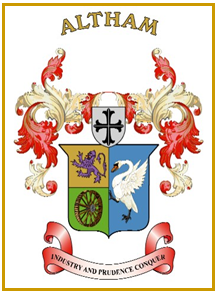 